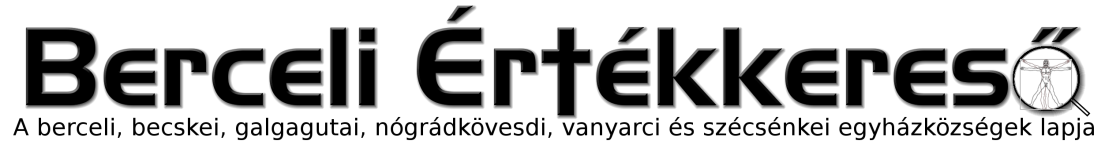 IV. évf. 7. szám Évközi 6. vasárnap	2017. február 12.Ferenc pápa üzenete a betegek XXV. világnapjára 2017. február 11.Csodálat Isten tettei iránt: „Nagyot tett velem a Hatalmas…” (Lk 1,49)Az emberség és hit e gazdagsága nem mehet veszendőbe, hanem segítenie kell bennünket, hogy szembenézzünk emberi gyengeségeinkkel és ugyanakkor azokkal a kihívásokkal is, amelyekkel az egészségügy és a technológia területén kell megbirkóznunk. A Betegek Világnapja alkalmából új lendületet kell vennünk, hogy mi is hozzájáruljunk az élet, az egészség, a környezet iránti tisztelet terjedéséhez. Újult erővel kell küzdenünk az emberek épségéért és méltóságáért azáltal is, hogy a megfelelő alapállást képviseljük a bioetikai kérdésekben, a gyengébbek védelmében és a környezettudatosságban.A Betegek XXV. Világnapja alkalmából ismételten szeretném kifejezni, hogy imáimmal és bátorításommal az orvosok, az ápolók, az önkéntesek és a betegek és rászorulók szolgálatát végző szerzetesek mellett állok. Imádkozom az egyházi és civil intézményekért, amelyek ezen a területen fejtik ki tevékenységüket és mindazokért a családokért, akik szeretettel gondozzák beteg hozzátartozóikat. Mindnyájuknak azt kívánom, mindig legyenek Isten jelenlétének és szeretetének örömteli jelei Isten számos barátja fényes példájának nyomában járva, akik közül hadd említsem itt meg Istenes Szent Jánost és Lellisi Szent Kamillt, a kórházak és az egészségügyi dolgozók védőszentjeit, és Szent Kalkuttai Teréz anyát, Isten gondoskodó szeretetének hírnökét.Kedves Testvéreim, ti mind, betegek, egészségügyi dolgozók és önkéntesek, forduljunk együtt imában Szűz Máriához, hogy anyai közbenjárásával támogassa és kísérje hitünket és érje el Fiánál, Krisztusnál, hogy elnyerjük a reményt a gyógyulás és egészség útján járva, a testvériség és felelősség érzését, elkötelezettek legyünk az átfogó emberi fejlődés iránt, és átérezzük a hála örömét minden alkalommal, amikor hűségét és irgalmát megcsodálhatjuk.Ó Mária, Édesanyánk,aki Krisztusban mindnyájunkat gyermekedként fogadsz,támogasd szívünk bizakodó várakozását,segíts minket betegségeinkben és szenvedéseinkben,vezess minket Krisztushoz, aki a Te fiad és a mi testvérünk,és add, hogy rá tudjuk bízni magunkat az Atyára, aki nagy dolgokat visz végbe.Mindnyájatokat biztosítalak folyamatos imáimról, és szívből adom rátok apostoli áldásomat.Kelt, 2016. december 8-án, a Szeplőtelen Fogantatás ünnepén		FERENCA 2016-os év Nógrádkövesd életében (2. rész)Köszönetet mondunk mindazoknak, akik bármilyen módon hozzájárultak a szentmisék, és az igeliturgiák előkészítéséhez és lebonyolításához: -	köszönjük a gyermekek közreműködését a ministrálásban és a karácsonyi pásztorjátékban,-	a pásztorjáték betanítását és lebonyolítását,-	köszönjük az istentiszteletek előtt az előimádkozók közreműködésével a rózsafüzér elimádkozásával való készületet -	köszönjük a felolvasásban, a perselyezésben és a körmenetek során ellátandó feladatokban, való aktív részvételt és segítséget,-	köszönjük a kántori szolgálatot-	köszönjük a Rózsafüzér-társulat működését.Hálásak vagyunk az idei évben meghirdetett Irgalmasság Szentévért, valamint az ugyancsak 2016-ra eső Szent Márton emlékévért.A nagyböjti lelkigyakorlatos szentmisére és a nagyheti szertartásokra visszagondolva köszönettel emlékezünk meg Moys Gábor, Balogh Tamás és Péntek Zsolt atyák szolgálatáról.Templomtetőre pályázatíró segítségével benyújtásra került a pályázat. Köszönjük, akik segítették a pályázatíró cég munkáját az illetékes szervekkel, szakemberekkel való kapcsolatfelvételt és a szükséges dokumentumok beszerzését, amelyek nem sajnálva az időt, energiát és áldozatot hozva megtettek szem előtt tartva az Úr tiszteletére és a nógrádkövesdi hívekért. A pályázat eredménye hirdetése még nem történt meg, ám reméljük a pozitív elbírálást.HIRDETÉSEKBercelen a 11. csoport takarít.Tisztelt Szülők! Egyházi iskolát szeretnénk alapítani Galgagután. Lehetőség van beíratni azon galgagutai, berceli, nógrádkövesdi, szécsénkei, becskei, vanyarci és a környéken élő gyermekeket, akik szüleinek az általános tudás megszerzése mellett, fontos a józan, kiegyensúlyozott keresztény értékrend, a hitismeret, és szeretnék, hogy az iskolában lelkiekben és szeretetben is növekedjenek. Ha fontos az Önök számára ez a kezdeményezés, kérjük 2017.02.15-ig ezt szándéknyilatkozattal is jelezzék.2017.02.13.	H	17:00	Szentmise a Galgagutai Templomban2017.02.14.	K	14:30	Rózsafüzér imádság a Berceli Templomban Tamás József atya vezeti		16:00	Szentmise a Nógrádkövesdi Templomban2017.02.15.	Sz	17:30	Szentségimádás a Berceli Templomban2017.02.16.	Cs	17:00	Szentmise a Berceli Templomban +Balogh Tamás, Szentségimádás2017.02.17.	P	17:00	Szentmise a Berceli Templomban +Jaskó István2017.02.18.	Sz	11:00	Sneider Imre temetése a Berceli Temetőben		17:00	Szentmise a Berceli Templomban18:00 Jótékonysági Farsangi Bál a Berceli Művelődési Házban, az adományokkal a Berceli templomlépcső egy részének felújítását támogatják. Mivel a teljes lépcső felújítása milliós nagyságrendű lenne, ezért a felajánlott összegnek megfelelő szakaszon tudjuk megvalósítani a felújítást. 18:30 Megnyitó Közreműködnek Blaskó Bernadett, Keszegi Néptánccsoport, Iskolások Zenél: Dúr-Moll Melodies2017.02.19.	V	08:30	Szentmise a Berceli Templomban elsőáldozók érzékszervek megjelöléseÉvközi		09:00	Igeliturgia a Vanyarci Templomban7. vasárnap		10:30	Szentmise és betegek kenetének kiszolgáltatása a Galgagutai Templomban		10:30	Igeliturgia a Becskei Templomban		12:00	Szentmise és betegek kenete a Nógrádkövesdi Templomban		12:00	Igeliturgia a Szécsénkei TemplombanHivatali ügyintézés: Római Katolikus Plébánia 2687 Bercel, Béke u. 20. H-P 8:00-16:00tel: (30) 455 3287 web: http://bercel.vaciegyhazmegye.hu, e-mail: bercel@vacem.huBankszámlaszám: 10700323-68589824-51100005